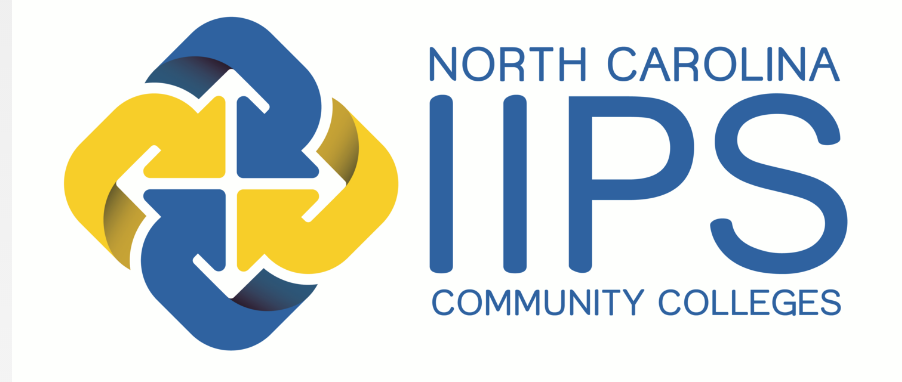 Oral Presentation GuidelinesPresenters are required to submit an electronic draft of their presentation at least one week prior to their session. If you’re not using a PowerPoint type of presentation, a written outline will be acceptable.Presentations will be given using computers provided by the conference.  These will be Windows operating systems so the presentations will need to be compatible with this software.Presentations are limited to 80% of the scheduled session time.  Plan to leave 20% of your time for questions and discussion.Plan to arrive a few minutes before your session to introduce yourself to the moderator and discuss any needs you may have.  If you have any special presentation needs other than a laptop and projector, please contact the IIPS President at least a week in advance to make sure you needs can be met.Please bring any handouts you may have to the presentation and give them to the moderator for distribution.Use San Serif or Arial font for presentations.  Use decorative fonts for headers only and only if they are easy to read.If you know you’ll need to connect to a remote website for you presentation, please request a wired connection (if available).Use dark text on a light background.  If a dark background is used, use a light text and increase the font size.Align text left or right.  Centered text is difficult to read.Be sure you follow ADA guidelines (https://www.ada.gov/). Do not rely solely on color to convey content.Use 18 point font size or larger for ease of reading.Limit bullets to five per page.Please use the IIPS PowerPoint template as a guide for your presentation.  It may be found on the IIPS Website at the following link: http://www.nciips.org/